附件1：双牌县2021年公开招考公办幼儿园编外教师报名登记表备注：表格填报信息必须准确无误。附件2双牌县2021年公开招考公办幼儿园编外教师职位表及要求附件3《教育部学历证书电子注册备案表》样本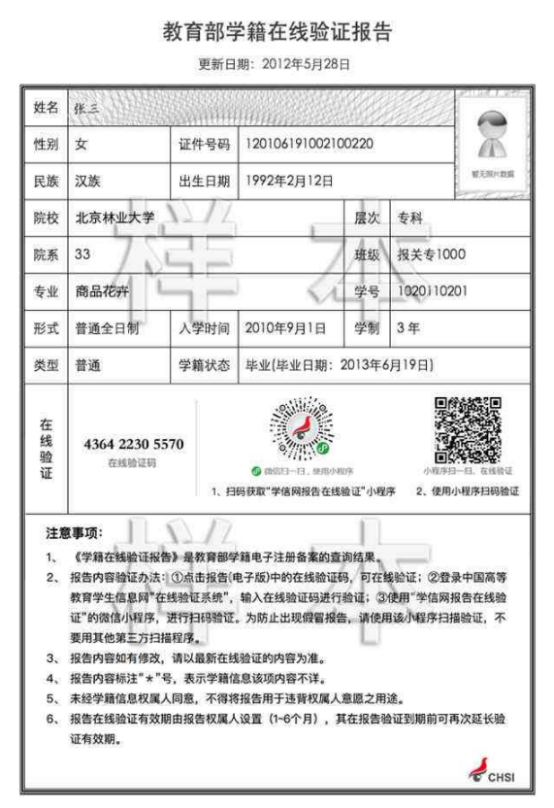 附件4： 诚信应聘承诺书我已仔细阅读双牌县2021年公开招聘幼儿园教师公告的相关政策和违纪违规处理规定，清楚并理解其内容。我郑重承诺：一、自觉遵守有关规定及双牌县2021年公开招聘公办幼儿园教师公告的各项要求；二、真实、准确提供本人个人信息、证明资料、证件等相关材料，不弄虚作假，不隐瞒真实情况；三、遵守考试纪律，服从考试安排，不舞弊或协助他人舞弊；四、按要求参与双牌县2021年公开招聘公办幼儿园教师的每一个环节，不违纪违规。五、对违反以上承诺所造成的后果，本人自愿承担相应责任。                                承诺人签名：姓名姓名性别民族民族照片照片照片政治面貌政治面貌身份证号照片照片照片应往届应往届联系电话照片照片照片第一学历毕业学校所学专业所学专业毕业时间毕业时间最高学历毕业学校所学专业所学专业毕业时间毕业时间普通话等级普通话等级普通话等级   教师资格证编号   教师资格证编号   教师资格证编号   教师资格证编号   教师资格证编号报考岗位报考岗位报考岗位户籍所在地户籍所在地户籍所在地县           乡（镇）          村（社区）县           乡（镇）          村（社区）县           乡（镇）          村（社区）县           乡（镇）          村（社区）县           乡（镇）          村（社区）县           乡（镇）          村（社区）县           乡（镇）          村（社区）县           乡（镇）          村（社区）县           乡（镇）          村（社区）县           乡（镇）          村（社区）县           乡（镇）          村（社区）平时居住地平时居住地平时居住地 县           乡（镇）          村（社区） 县           乡（镇）          村（社区） 县           乡（镇）          村（社区） 县           乡（镇）          村（社区） 县           乡（镇）          村（社区） 县           乡（镇）          村（社区） 县           乡（镇）          村（社区） 县           乡（镇）          村（社区） 县           乡（镇）          村（社区） 县           乡（镇）          村（社区） 县           乡（镇）          村（社区）个人简历起止年月起止年月起止年月起止年月起止年月学习或工作单位学习或工作单位学习或工作单位学习或工作单位学习或工作单位学习或工作单位职务职务个人简历年  月——    年  月年  月——    年  月年  月——    年  月年  月——    年  月年  月——    年  月个人简历年  月——    年  月年  月——    年  月年  月——    年  月年  月——    年  月年  月——    年  月个人简历年  月——    年  月年  月——    年  月年  月——    年  月年  月——    年  月年  月——    年  月个人简历年  月——    年  月年  月——    年  月年  月——    年  月年  月——    年  月年  月——    年  月招聘单位审查意见                               （ 公   章 ）                              2021年  月   日                               （ 公   章 ）                              2021年  月   日                               （ 公   章 ）                              2021年  月   日                               （ 公   章 ）                              2021年  月   日                               （ 公   章 ）                              2021年  月   日                               （ 公   章 ）                              2021年  月   日                               （ 公   章 ）                              2021年  月   日                               （ 公   章 ）                              2021年  月   日                               （ 公   章 ）                              2021年  月   日                               （ 公   章 ）                              2021年  月   日                               （ 公   章 ）                              2021年  月   日                               （ 公   章 ）                              2021年  月   日                               （ 公   章 ）                              2021年  月   日本人承诺本人以上所填写内容属实，所提供的证明材料无虚假。谨此确认，否则后果自负。               应聘者签名：           2021年  月  日本人以上所填写内容属实，所提供的证明材料无虚假。谨此确认，否则后果自负。               应聘者签名：           2021年  月  日本人以上所填写内容属实，所提供的证明材料无虚假。谨此确认，否则后果自负。               应聘者签名：           2021年  月  日本人以上所填写内容属实，所提供的证明材料无虚假。谨此确认，否则后果自负。               应聘者签名：           2021年  月  日本人以上所填写内容属实，所提供的证明材料无虚假。谨此确认，否则后果自负。               应聘者签名：           2021年  月  日本人以上所填写内容属实，所提供的证明材料无虚假。谨此确认，否则后果自负。               应聘者签名：           2021年  月  日本人以上所填写内容属实，所提供的证明材料无虚假。谨此确认，否则后果自负。               应聘者签名：           2021年  月  日本人以上所填写内容属实，所提供的证明材料无虚假。谨此确认，否则后果自负。               应聘者签名：           2021年  月  日本人以上所填写内容属实，所提供的证明材料无虚假。谨此确认，否则后果自负。               应聘者签名：           2021年  月  日本人以上所填写内容属实，所提供的证明材料无虚假。谨此确认，否则后果自负。               应聘者签名：           2021年  月  日本人以上所填写内容属实，所提供的证明材料无虚假。谨此确认，否则后果自负。               应聘者签名：           2021年  月  日本人以上所填写内容属实，所提供的证明材料无虚假。谨此确认，否则后果自负。               应聘者签名：           2021年  月  日本人以上所填写内容属实，所提供的证明材料无虚假。谨此确认，否则后果自负。               应聘者签名：           2021年  月  日序号应聘类别职位名称招聘人数招聘条件招聘条件招聘条件招聘条件备注序号应聘类别职位名称招聘人数年龄学历要求专业要求资质备注1幼儿教师（20名）乡镇公办幼儿园编外教师2030周岁，1991年1月1日以后出生。全日制专科及以上学历，或全日制师范学校幼儿教育专业中专毕业不限具有幼儿园教师资格证